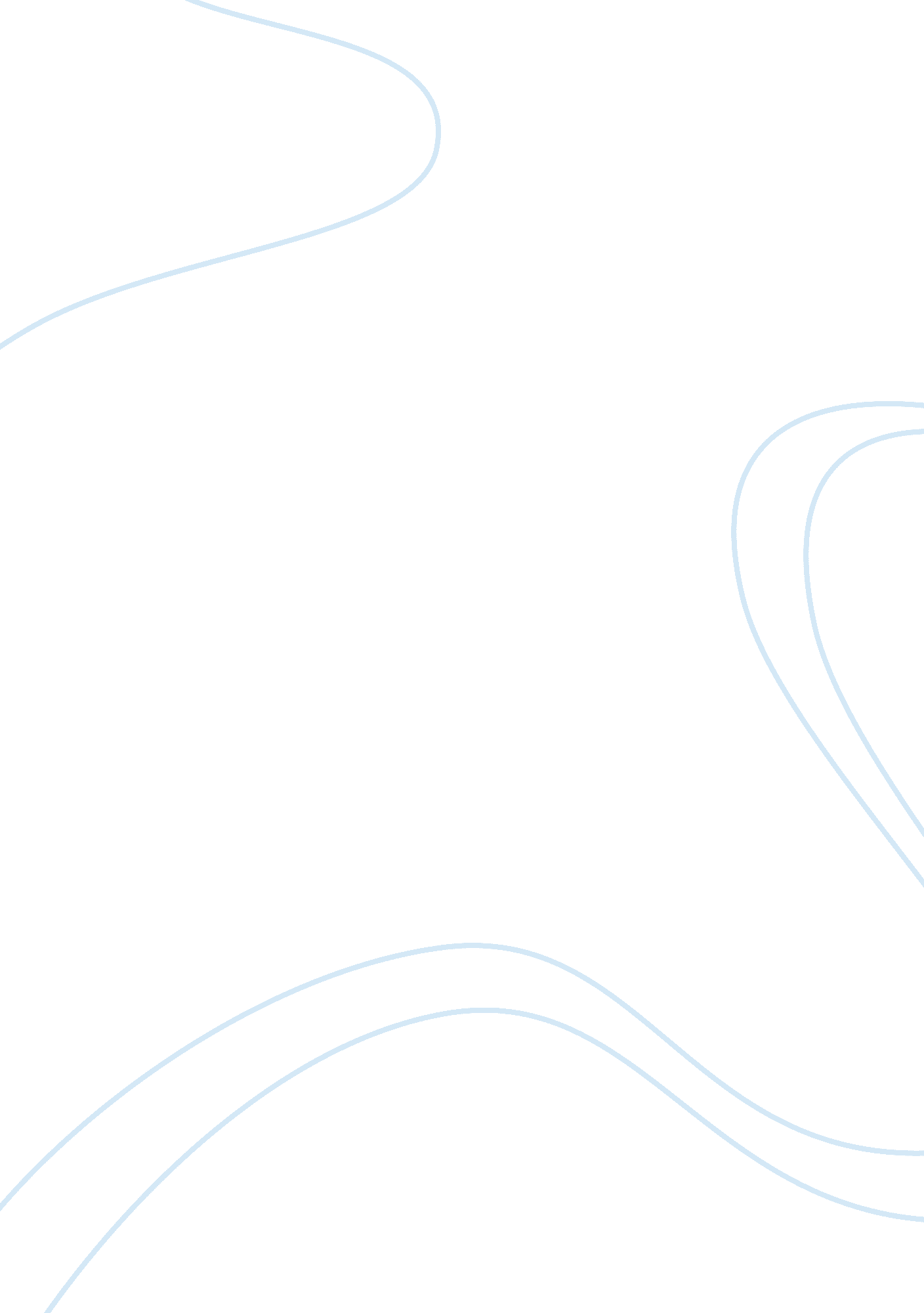 Introduction other factors. meeting regularly is an important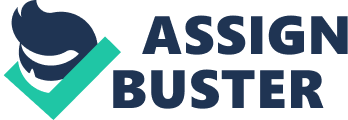 Introduction It is crucial to widen effectual strategies, which are able to advance team communication. Putting stratagems in place is a plus point in a team since it ensures effective group management. It is imperative to note that open and sincere communication is crucial for a team to attain success (Krakauer, 2001). This ensures that all members are knowledgeable on the group objectives together with their achievements. In this team, efficient communication is crucial in ensuring fair, constant contribution and partnership. There are numerous strategies, which are applicable in nurturing successful team communication. The team has employed the following strategies among other factors. Meeting regularly is an important strategy in ensuring team communication. This should involve face-to-face meeting with the whole assembly since this allows every person to give feedback. Delivering feedback on the project progress is important because it detects areas that require adjustments. Members are capable of giving assignment reports during such meetings; furthermore, they can ask questions. Additionally, the group plans to promote communication amidst the members. The group will elaborate new changes and other strategies during such meetings. Another strategy is ensuring that every person has contact information of the members. This is necessary to carry out meetings on a timely basis regardless of location constraints. The team also ensures that the hierarchy of power is constantly under observation. Furthermore, the assembly is to outline the responsibilities of the officials. This ensures that the right question is with the right authority, thus saving time. Listening is another significant communication approach, which the team wills to employ. This is tenable through persuading members to pay attention to what members are saying. Proper listening works congruently with asking active questions since this enlightens the whole team of the novel developments. Consequently, members are under constant encouragement not to dismiss questions or views without systematic scrutiny. It is certain that the team has leaders who facilitate smooth running of the activities. It is thus imperative for the leaders to set examples to the entire team. They should always promote free and appropriate communication by moderating the meetings. More so, leaders should be reasonable and honest to all members. This usually earns them conviction and reverence, thus giving them easy time in managing the team, as well as running the group activities. A blend of conventional and first-rate manners coupled with attention and nonjudgmental stance is a proper strategy in fostering group communication (Boller, 2005). This is tenable through crusading politeness among the team members. Any point under debate should undergo scrutiny thus considering the precise pros and cons, but not the view of the greater part. The team always clears up any misapprehension in a calm mode, thus arriving at a consensus. The group, especially leaders evades decision-making when there is tension in the team, since this compromises judgment. It is crucial to note that the team collectively sets the goals. This enables everyone to participate in realizing the goal. Furthermore, each person has to recognize the stipulations of such goals. Conclusion It is important to assert that team communication is an essential part in management and the achievement of the goals. The group recommends regular meetings, contact information, as well as listening. Open-mindedness, as well as collective goal setting, is a crucial communication approach in the team. The outlined strategies will foster team communication, thus attaining stipulated objectives. References Boller, S. (2005). Teamwork Training. Maryland, MD: American Society for Training and Development. Krakauer, S. (2001). Treating dissociative identity disorder: the power of the collective heart. Philadelphia, PA: Psychology Press. 